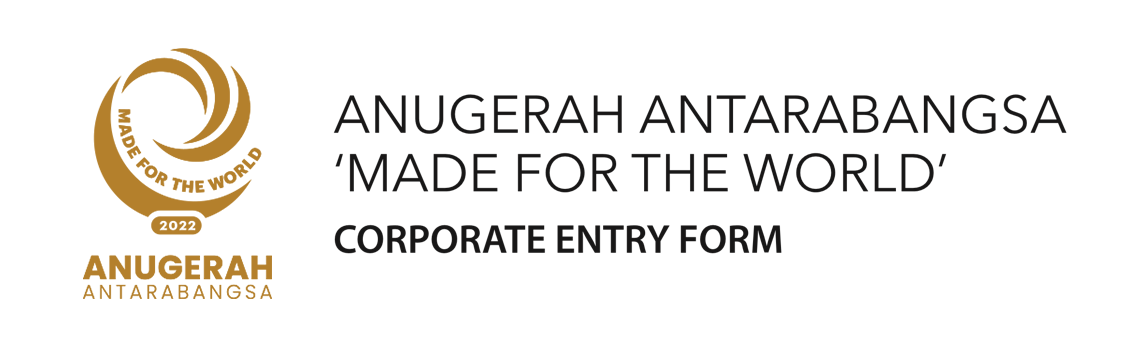 Tell us briefly, why the company should receive this international award 
(use additional sheets if necessary): 